Ausschreibung 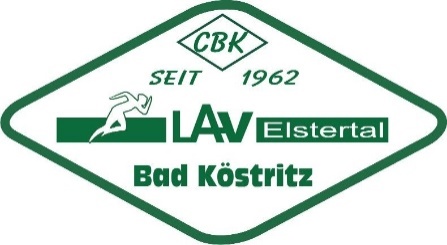 100. AbendwettkampfsowieSportfest “60 Jahre Leichtathletik in Bad Köstritz” des LAV Elstertal Bad Köstritz e.V. Termin: 	Freitag, 13. Mai und Samstag, 14. Mai 2022Ort:	Bad Köstritz, LeichtathletikstadionMeldeschluss:	06.05.2022Meldeanschrift:	LAV Elstertal Bad Köstritz e.V., Heinrich-Schütz-Str. 4, 07586 Bad Köstritz 	oder per E-Mail an: lav_elstertal@yahoo.de	mit Angabe: Name, Vorname, Geburtsjahr, AK, Verein und Disziplinen Disziplinen:100. Abendwettkampf - Freitag, 13.05.2022; Beginn: 16.30 UhrM/W 10-11	800m, 4x50mM/W 12-13	800m, 4x75m, Speer, Hoch (nur W), Weit (nur M)M/W 14-15	3000m, 4x100m, Speer, Hoch (nur W), Weit (nur M)M/W U18 	3000m, 4x100m, Speer, Hoch (nur W), Weit (nur M)M/W U20 	3000m, 4x100m, Speer, Hoch (nur W), Weit (nur M)M/F – Sen/n 	3000m, 4x100m, Speer, Hoch (nur W), Weit (nur M)M/W alle AK	100 m Finale aller ZeitschnellstenSportfest “60 Jahre Leichtathletik in Bad Köstritz” - Samstag, 14. Mai 2022; Beginn: 9:30 UhrM/W 3-6 	Kindersportabzeichen in der Sporthalle am StadionM/W 7-11 	Kinder-6-Kampf (60 m, Hindernislauf im Stadiongelände, Vortex-Wurf, beidarmiges Medizinballstoßen (AK 7-9: 1 kg, AK 10-11: 2 kg), Dreierhopp, Standhochsprung (Jump an Reach), Pendelstaffel (außer Wertung)M/W 12-13 	60m Hü, Kugel, Weit (nur W), Hoch (nur M)M/W 14-15 	300m, 80m Hü, Kugel, Weit (nur W), Hoch (nur M)M/W U18 	200m, 400m, 800m, 100m Hü, Kugel, Weit (nur W), Hoch (nur M)M/W U20 	200m, 400m, 800m, Kugel, Weit (nur W), Hoch (nur M)M/F – Sen/n 	200m, 400m, 800m, Kugel, Weit (nur W), Hoch (nur M)M/W alle AK	60m-Lauf für JedermannOrg.-Gebühren:	Schüler 	1,50 EuroJugendliche 	2,50 Euro Erwachsene 	3,50 EuroStaffel	3,50 EuroAuszeichnungen:	M/W 7-11 	1.-3. Platz Medaillen	M/W 12-15 	1.-3. Platz Medaillen	ab M/W U18 	1.-3. Platz Urkunden (auf Wunsch)	Staffeln 	1.-3. Platz Urkunden	Sieger/in 100 m – Finale: 	Pokale 	Kindersportabzeichen	Teilnehmer-Medaille	60 m-Lauf 	Teilnehmer-Urkunden und 1 Los für die Verlosung von kleinen PräsentenHinweis: 	Interessierte bzw. angemeldete Sportler bekommen die Datenschutzinformation wie das aktuelle Hygienekonzept auf Anfrage bzw. nach der Anmeldung per Mail.